Об утверждении Порядка предоставления из бюджета Муслюмовского муниципального района иных межбюджетных трансфертов на выплату денежного поощрения лучшим муниципальным учреждениям культуры, находящимся на территориях сельских поселений Муслюмовского муниципального района Республики Татарстан, и их работникам"1. Утвердить прилагаемый Порядок предоставления из бюджета Муслюмовского муниципального района иных межбюджетных трансфертов на выплату денежного поощрения лучшим муниципальным учреждениям культуры, находящимся на территориях сельских поселений Муслюмовского муниципального района Республики Татарстан, и их работникам.2. Утвердить прилагаемый Перечень целевых субсидий, предоставляемых из бюджета Муслюмовского муниципального района на выплату денежного поощрения лучшим муниципальным учреждениям культуры, находящимся на территориях сельских поселений Муслюмовского муниципального района Республики Татарстан, и их работникам на 2016 год, согласно Приложению № 1.3. Контроль за исполнением настоящего постановления возложить на заместителя  Руководителя исполнительного комитета по социально-культурному развитию Султанова Р.З.РуководительИсполнительного комитета					А.З. ХамматовУТВЕРДЖЕН постановлением Исполнительного комитета Муслюмовского муниципального района Республики Татарстанот 11.06.2016 г. №211Порядок
предоставления из бюджета Муслюмовского муниципального района иных межбюджетных трансфертов на выплату денежного поощрения лучшим муниципальным учреждениям культуры, находящимся на территориях сельских поселений Муслюмовского муниципального района Республики Татарстан, и их работникам1. Настоящий Порядок определяет правила предоставления из бюджета Муслюмовского муниципального района иных межбюджетных трансфертов на выплату денежного поощрения лучшим муниципальным учреждениям культуры, находящимся на территориях сельских поселений Муслюмовского муниципального района Республики Татарстан, и их работникам.2. Иные межбюджетные трансферты предоставляются за счет средств, поступивших в бюджет муниципального района из федерального бюджета, и используются на выплату денежного поощрения лучшим муниципальным учреждениям культуры, находящимся на территориях сельских поселений муниципального района, и их работникам.3. Бюджетные средства, выделенные бюджету Муслюмовского муниципального района на выплату денежного поощрения лучшим муниципальным учреждениям культуры, находящимся на территориях сельских поселений Муслюмовского муниципального района, и их работникам, носят целевой характер и не могут быть использованы на цели, не предусмотренные настоящим Порядком.4. Средства на выплату денежного поощрения лучшим муниципальным учреждениям культуры, находящимся на территориях сельских поселений Муслюмовского муниципального района, перечисляются органом местного самоуправления Муслюмовского муниципального района с лицевых счетов, открытых в Управлении Федерального казначейства по Республике Татарстан, на лицевые счета данных учреждений, лучшим работникам муниципальных учреждений культуры, находящихся на территории сельских поселений, - на счета, открытые в кредитных организациях.5. Средства, выделенные на выплату денежного поощрения лучшим муниципальным учреждениям культуры, находящимся на территориях сельских поселений Муслюмовского муниципального района, направляются на совершенствование деятельности указанных учреждений и материальное поощрение их работников.6. Остаток неиспользованных в текущем финансовом году иных межбюджетных трансфертов подлежит возврату органом местного самоуправления Муслюмовского муниципального района в бюджет Республики Татарстан в порядке, предусмотренном бюджетным законодательством Российской Федерации.7. Должностные лица органа местного самоуправления Муслюмовского муниципального района, муниципальных учреждений культуры в соответствии с законодательством несут ответственность за нецелевое использование бюджетных средств, выделенных на выплату денежного поощрения лучшим муниципальным учреждениям культуры, находящимся на территориях сельских поселений Муслюмовского муниципального района Республики Татарстан, и их работникам.Приложение № 1 к постановлению Исполнительного комитета Муслюмовского муниципального районаРеспублики Татарстан от «11» июня 2016 г. №211Перечень целевых субсидий, предоставляемых из бюджета Муслюмовского муниципального района на выплату денежного поощрения лучшим муниципальным учреждениям культуры, находящимся на территориях сельских поселений Муслюмовского муниципального района Республики Татарстан, и их работникам на 2016 годИСПОЛНИТЕЛЬНЫЙ КОМИТЕТ МУСЛЮМОВСКОГО МУНИЦИПАЛЬНОГО РАЙОНАРЕСПУБЛИКИ ТАТАРСТАН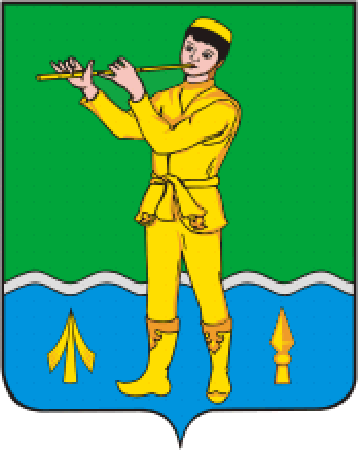 ТАТАРСТАН РЕСПУБЛИКАСЫМӨСЛИМ МУНИЦИПАЛЬ РАЙОНЫ БАШКАРМА КОМИТЕТЫПОСТАНОВЛЕНИЕКАРАР____11.06.2016 г._____с. Муслюмово№__211№ п/пКод цели субсидииНаименование субсидии1065091Межбюджетные трансферты, передаваемые бюджетам муниципальных районов на государственную поддержку муниципальных учреждений культуры, находящихся на территориях сельских поселений